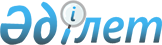 Об определении мест для размещения агитационных печатных материаловПостановление Сырдарьинского районного акимата Кызылординской области от 27 ноября 2020 года № 264. Зарегистрировано Департаментом юстиции Кызылординской области 27 ноября 2020 года № 7818
      В соответствии с пунктом 6 статьи 28 Конституционного Закона Республики Казахстан от 28 сентября 1995 года "О выборах в Республике Казахстан" акимат Сырдарьинского района ПОСТАНОВЛЯЕТ: 
      1. Определить совместно с Сырдарьинской районной избирательной комиссией места для размещения агитационных печатных материалов для всех кандидатов согласно приложению к настоящему постановлению.
      2. Признать утратившим силу постановление акимата Сырдарьинского района от 7 марта 2015 года за № 97 "Об определении мест для размещения агитационных печатных материалов" (зарегистрировано в Реестре государственной регистрации нормативных правовых актов за номером 4911, опубликовано в информационно-правовой системе "Әділет" от 30 марта 2015 года).
      3. Контроль за исполнением настоящего постановления возложить на курирующего заместителя акима Сырдарьинского района. 
      4. Настоящее постановление вводится в действие со дня первого официального опубликования. Места для размещения агитационных печатных материалов для всех кандидатов 
					© 2012. РГП на ПХВ «Институт законодательства и правовой информации Республики Казахстан» Министерства юстиции Республики Казахстан
				
      Аким Сырдарьинского района 

Т. Дуйсебаев

      "Согласовано"

      Сырдарьинской районной

      избирательной комиссией

      09 ноября 2020 года
Приложение к постановлениюАкимата Сырдарьинского районаот 27 ноября 2020 года № 264
№
Наименование населенного пункта
Место размещения
1
Поселок Теренозек Сырдарьинского района
Щит на пересечении с улицей Достык и автомобильной дороги "Кызылорда-Жалагаш" поселка Теренозек Сырдарьинского района 
2
Поселок Теренозек Сырдарьинского района 
Щит возле канала "Айтек" по улице Амангелды поселка Теренозек Сырдарьинского района 
3
Поселок Теренозек Сырдарьинского района 
Щит перед зданием коммунального государственного учреждения "Сырдарьинское государственное учреждение по охране лесов и животного мира" управления природных ресурсов и регулирования природопользования Кызылординской области" 

по улице Д.Керейтбаева поселка Теренозек Сырдарьинского района
4
Поселок Теренозек Сырдарьинского района 
Щит по улице Кызылдиханская поселка Теренозек Сырдарьинского района 
5
Поселок Теренозек Сырдарьинского района
улица Д.Конаева №8 поселка Теренозек Сырдарьинского района, стенд перед зданием коммунального государственного казенного предприятия "Дом культуры поселка Теренозек аппарат акима поселка Теренозек Сырдарьинского района"
6
Поселок Теренозек Сырдарьинского района 
улица Амангельды №53 поселка Теренозек Сырдарьинского района, стенд перед зданием коммунального государственного учреждения "Аппарат акима поселка Теренозек Сырдарьинского района"
7
Село А.Токмаганбетова

сельского округа А.Токмаганбетова
улица Абая №1 село А.Токмаганбетова сельского округа А.Токмаганбетова, стенд перед зданием коммунального государственного учреждения "Аппарат акима сельского округа А.Токмаганбетова"
8
Село С.Сейфуллина сельского округа С.Сейфуллина
улица Карлыбая Абдрея №23 село С.Сейфуллина сельского округа С.Сейфуллина, стенд перед зданием коммунального государственного учреждения "Аппарат акима сельского округа С.Сейфуллина"
9
Село Калжан ахун

сельского округа

Калжан ахун
улица Абая Кунанбаева №17 Б село Калжан ахун сельского округа Калжан ахун, стенд перед зданием коммунального государственного учреждения "Аппарат акима сельского округа Калжан ахун"
10
Село Инкардария

сельского округа Инкардария
улица Г.Муратбаева №11 село Инкардария сельского округа Инкардария, стенд перед зданием коммунального государственного учреждения "Аппарат акима сельского округа Инкардария"
11
Село Акжарма 

сельского округа Акжарма 
улица Агатай Есентурова №8 село Акжарма сельского округа Акжарма, стенд перед зданием коммунального государственного учреждения "Аппарат акима сельского округа Акжарма"
12
Село Шаган 

сельского округа Шаган 
улица Есет би №18 село Шаган сельского округа Шаган, стенд перед зданием коммунального государственного учреждения "Аппарат акима сельского округа Шаган"
13
Село Н.Ильясова

сельского округа Наги Ильясова
улица Жамбыл Жабаева №14 А село Н.Ильясова сельского округа Наги Ильясова, стенд перед зданием коммунального государственного учреждения "Аппарат акима сельского округа Наги Ильясова"
14
Село Ширкейли

сельского округа Ширкейли
улица Бекей Жакыпова №2 село Ширкейли сельского округа Ширкейли, стенд перед зданием коммунального государственного учреждения "Аппарат акима сельского округа Ширкейли"
15
Село Когалыколь

сельского округа Когалыколь
улица Сабира Майханова №6 село Когалыколь сельского округа Когалыколь, стенд перед зданием коммунального государственного учреждения "Аппарат акима сельского округа Когалыколь"
16
Село Бесарык 

сельского округа Бесарык 
улица Мухтара Ауезова №24 А село Бесарык сельского округа Бесарык, стенд перед зданием коммунального государственного учреждения "Аппарат акима сельского округа Бесарык"
17
Село Амангельды

сельского округа Амангельды
улица А.Агайдарова №8 село Амангельды сельского округа Амангельды, стенд перед зданием коммунального государственного учреждения "Аппарат акима сельского округа Амангельды"
18
Село Жетиколь 

сельского округа Жетиколь 
улица Абая №2 село Жетиколь сельского округа Жетиколь, стенд перед зданием коммунального государственного казенного предприятия "Сельский клуб Жетиколь аппарата акима сельского округа Жетиколь"
19
Село Айдарлы

сельского округа 

Айдарлы
улица Мухтара Ауезова №25 село Айдарлы сельского округа Айдарлы, стенд перед зданием коммунального государственного учреждения "Аппарат акима сельского округа Айдарлы"